BAFA CITOYEN
SESSION    2023-2024Nom  :…………………………………………  Prénom  :……………………………………… 
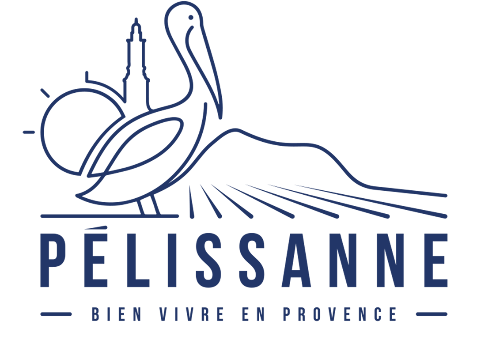 Photocopie de la pièce d’identité1 photo d’identitéPhotocopie justificatif de domicile (quittance, ERDF ou GDF)Attestation d’assurance responsabilité civileC.V actualiséEmploi du temps précisant vos disponibilitésLe règlement approuvé et signéLettre de motivation pour intégrer le BAFA CitoyenAttestation du quotient familial Autorisation parentale pour les mineurs +photocopie carte identité du responsable légal